Supplementary Table 1  Clinical and genotypic characteristics of the 5 CIKA strainsAbbreviations: CIKA, Carbapenem-intermediate Klebsiella aerogenes; ESBLs, Extended Spectrum Beta-Lactamases; QRD, quinolone resistance determinants; ARD, aminoglycoside resistance determinants; “-”, not detected.Supplementary Figure 1 Distribution of Carbapenem sensitivity of 892 Klebsiella aerogenes isolates from 2012-2018 in our hospital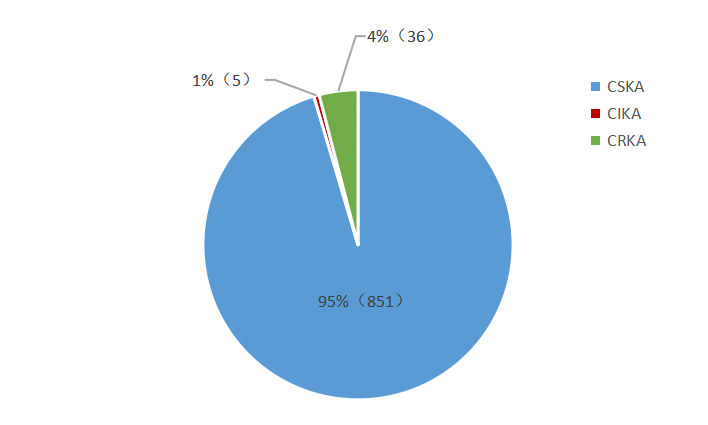 Abbreviations: CRKA, carbapenem-resistant Klebsiella aerogenes; CIKA, carbapenem-intermediate Klebsiella aerogenes; CSKA，carbapenem-susceptible Klebsiella aerogenes.Sample IDSample SourceIsolation DateResistance genesResistance genesResistance genesResistance genesResistance genesResistance genesCarbapenemasegenesESBLsgenesAmpCgenesPorin genesARD gensQRD genesCIKA-1secretion09-2015--blaEBC,blaACCompE35, ompE36acc（6'）-1bqnrD, qnrSCIKA-2sputum09-2017--blaEBC, blaACCompE35, ompE36-qnrDCIKA-3blood12-2017--blaACCompE35, ompE36armAqnrD, qnrSCIKA-4sputum03-2018--blaACCompE35, ompE36-qnrD, qnrSCIKA-5sputum07-2018--blaACCompE35, ompE36-qnrD, qnrS